ПОСТАНОВЛЕНИЕ03 октября   2018 года №23        О присвоении адреса На основании административного регламента по предоставлению муниципальной услуги «Присвоение адресов объектам недвижимого имущества, находящимся в границах населенных пунктов поселения», утвержденного постановлением главы сельского поселения Султанбековский сельсовет муниципального района Аскинский район Республики Башкортостан  от 10.04.2015 года № 15, п о с т а н о в л я ю:1. Кладбищу находящемуся на земельном участке с кадастровым  номером 02:04:070901:21, присвоить адрес: Республика Башкортостан, Аскинский район, Султанбековский сельсовет, д.Султанбеково,  ул. Горная, 1/1.Контроль исполнения  данного постановления оставляю за собой.Глава сельского поселения   				Шарафутдинов Ф.Ф.БАШҠОРТОСТАН РЕСПУБЛИКАҺЫАСҠЫН  РАЙОНЫМУНИЦИПАЛЬ РАЙОНЫНЫҢСОЛТАНБӘК АУЫЛ СОВЕТЫАУЫЛ  БИЛӘМӘҺЕ ХАКИМИӘТЕ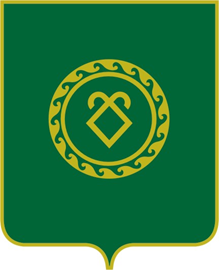 АДМИНИСТРАЦИЯСЕЛЬСКОГО ПОСЕЛЕНИЯСУЛТАНБЕКОВСКИЙ СЕЛЬСОВЕТМУНИЦИПАЛЬНОГО РАЙОНААСКИНСКИЙ РАЙОН  РЕСПУБЛИКИ   БАШКОРТОСТАН